Câu 4: Hình bên cho ABCD là hình bình hành. Chứng minh rằng AECF là hình bình hành.Lời giải: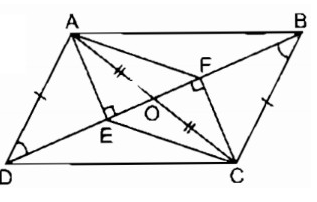 Gọi O là'giao điểm của AC và BD, ta có:OA = OC (tính chất hình bình hành) (1)Xét hai tam giác vuông AEO và CFO, ta có:∠(AEO) = ∠(CFO) = 90oOA = OC (chứng minh trên)∠(AOE) = ∠(COF) (đối đỉnh)Do đó ΔAEO = ΔCFO (cạnh huyền, góc nhọn)⇒ OE = OF' (2)Từ (1) và (2) suy ra tứ giác AECF là hình bình hành (vì có hai đường chéo cắt nhau tại trung điểm của mỗi đường).